Research Article / ReviewTITLE OF THE MANUSCRIPT (Times New Roman 14 pt Bold Align Left)Hakan OGUZ1,*,a,, Mike TOTTI2,b, (TNR 12 pt Normal Align Left)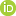 1Affiliation of the author 1 (TNR 10 pt Normal Align Left)2Affiliation of the author 2*Correspondence: insert emailReceived: 12 December 2023; Accepted: 2 February 2024; Published: 30 June 2024ORCIDa: 0000-0000-0000-0000, ORCIDb: 1111-1111-1111-1111Citation: Oguz, H., & Totti, M. (2024), Designing tree information system. ArtGRID, 6(1), 1-13Abstract (TNR 12 pt Bold)Turkey is a rich country in biodiversity due to its characteristics like topographic and geomorphological structures it shelters, being an extended peninsula and climatic features. Europe and Middle East countries with the richest biodiversity distribution showing the number of plant species in Turkey is close to the number of plant species in the whole of the European continent. (Line spacing: 1.0 and text should be justified).Keywords: Biodiversity, aromatic plants, landscape architecture, Erzurum, TurkeyAraştırma Makalesi / DerlemeESERİN TÜRKÇE BAŞLIĞIÖzetTürkiye, sahip olduğu topoğrafik, jeomorfolojik yapı, üç tarafının denizlerle çevrili olması, iklim özellikleri gibi faktörlerden dolayı biyoçeşitlilik yönünden oldukça zengin bir ülkedir. Avrupa ve Orta Doğunun en zengin biyolojik çeşitliliğe sahip ülkesi olan Türkiye’de yayılış gösteren bitki türlerinin sayısı Avrupa kıtasının tümündeki bitki türlerinin sayısına yakındır. Yani, bu haliyle Türkiye Florası bir kıta florası niteliğine sahiptir. (Satır bosluğu olarak 1.0 yani tek satır aralığı alınmalıdır ve paragraph saga ve sola hizalanmalıdır).Anahtar kelimeler: Biyoçeşitlilik, aromatik bitkiler, peyzaj mimarlığı, Erzurum, Türkiye1. INTRODUCTION / GİRİŞ (If your manuscript was written in English, then use English titles only)2. MATERIALS AND METHODS / MATERYAL VE YÖNTEM3. RESULTS AND DISCUSSION / BULGULAR VE TARTIŞMA4. CONCLUSIONS AND RECOMMENDATIONS / SONUÇ VE ÖNERİLERACKNOWLEDGEMENT / TEŞEKKÜR (Optional)AUTHOR CONTRIBUTIONS / YAZAR KATKILARIFUNDING STATEMENT / FİNANSAL DESTEK BEYANICONFLICT OF INTEREST STATEMENT / ÇIKAR ÇATIŞMASI BEYANIETHICS COMMITTEE APPROVAL / ETİK KURUL ONAYIREFERENCES / KAYNAKLAR --------------------------------------------------------------------------------------------ETHICS COMMITTEE APPROVALStarting from 2020, TR-Index's Code of Ethics includes the issue of “providing information about permission in the article” considering the permissions were obtained for studies requiring ethical committee permission in the field of research.Detailed information on the subject is given below:1.  Is ethics committee permission required for all articles?No. It is also stated in the criteria as articles requiring “Ethics Committee Permission”.The researches requiring the permission of the Ethics Committee are as follows:All kinds of research conducted with qualitative or quantitative approaches that require data collection from participants using survey, interview, focus group work, observation, experiment, interview techniques.Use of humans and animals (including material / data) for experimental or other scientific purposes,Clinical researches on humans,Researches on animals,Retrospective studies in accordance with the Law on Protection of Personal Data,Also;Indicating that “Informed consent form” was taken in case reports,Taking permission and specifying the owners for the use of scales, questionnaires and photographs belonging to others,Indicating that the copyright regulations are complied with for the ideas and works of art used2. Should retrospective ethical committee permission be obtained for the studies and theses produced in the past years?Before 2020, research data has been used, produced from postgraduate / doctorate studies (should be stated in the article), a previous ethical committee permit is not required for articles submitted to the journal in the previous year, accepted but not yet published.3. Are these restrictions imposed on publications outside the universities with these rules of TR Directory?No. Researchers who are not members of the university can also apply to the Ethics Committees in their region.ALSO:Journals must state that they comply with the rules regarding "Publication Ethics", "Research Ethics" and "Obtaining a Legal / Special Permit Certificate" by referring to international standards and by opening a separate title for each of them both on the web page and in the printed journal.The issue of compliance with publication ethics should not only be left to the responsibility of the authors, but the path to be followed regarding the publication ethics should be clearly defined.In the articles to be published in the journals, it should be stated in the article whether the ethical committee permission and / or legal / special permission should be obtained. If these permits are required, it should be clearly presented from which institution, at which date and with which decision or number the permission was obtained.If the study requires the use of human and animal subjects, it should be declared that the study was carried out in accordance with international declaration, guidance etc.ATTENTION TO AUTHORS:Authors who will submit papers to ArtGRID have to upload their ethics committee approval (permission) or informed consent as well as state these issues on their papers.This information should be given on the paper at the end of the paper but before references. The following sentence is a sample for the authors:Ethics Committee Approval: Ethics committee approval was received for this study from Gazi University, Gazi Faculty of Education. Committee title, approval date and permission of ethics document's number must be stated. This information should be given in the methods section of the main text as well. Informed Consent: Written consent was obtained from the participants.Other examples might be:Ethics approval examples:Ethical approval for this study was obtained from … (Committee title, approval date and permission of ethics document's number).Ethical approval for this study was waived by … (Name of Ethics Committee or Institutional Review Board) because … (reason for waiver).Ethical approval was not sought for the present study because … (reason).Ethical approval is not applicable, because this article does not contain any studies with human or animal subjects.Informed consent examples:Written informed consent was obtained from all subjects before the study.Verbal informed consent was obtained from all subjects before the study.Written informed consent was obtained from legally authorized representatives before the study.Verbal informed consent was obtained from legally authorized representatives before the study.Informed consent was not sought for the present study because… (reason).Informed consent is not applicable, because… (reason).If any, provide other details.
Copyright: © 2024 by the author. Licensee ArtGRID, Türkiye. This article is an open access article distributed under the terms and conditions of the Creative Commons Attribution 4.0 International License (https://creativecommons.org/licenses/by/4.0/).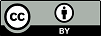 